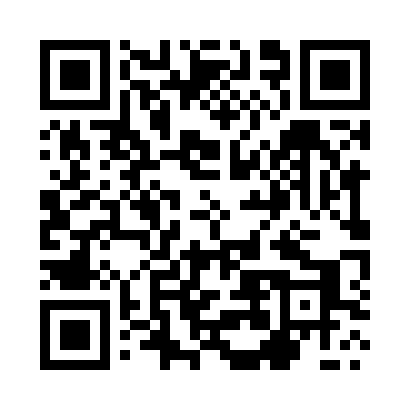 Prayer times for Mysligoszcz, PolandMon 1 Apr 2024 - Tue 30 Apr 2024High Latitude Method: Angle Based RulePrayer Calculation Method: Muslim World LeagueAsar Calculation Method: HanafiPrayer times provided by https://www.salahtimes.comDateDayFajrSunriseDhuhrAsrMaghribIsha1Mon4:176:2312:555:217:279:252Tue4:146:2112:545:227:299:273Wed4:116:1812:545:237:319:304Thu4:086:1612:545:257:329:325Fri4:056:1412:535:267:349:356Sat4:016:1112:535:277:369:387Sun3:586:0912:535:297:389:408Mon3:556:0612:535:307:409:439Tue3:526:0412:525:317:429:4510Wed3:486:0212:525:327:439:4811Thu3:455:5912:525:347:459:5112Fri3:425:5712:515:357:479:5413Sat3:385:5512:515:367:499:5614Sun3:355:5212:515:377:519:5915Mon3:315:5012:515:397:5310:0216Tue3:285:4812:515:407:5410:0517Wed3:245:4512:505:417:5610:0818Thu3:205:4312:505:427:5810:1119Fri3:175:4112:505:448:0010:1420Sat3:135:3912:505:458:0210:1721Sun3:095:3612:495:468:0310:2122Mon3:055:3412:495:478:0510:2423Tue3:015:3212:495:488:0710:2724Wed2:575:3012:495:498:0910:3025Thu2:535:2812:495:518:1110:3426Fri2:495:2512:495:528:1310:3727Sat2:455:2312:485:538:1410:4128Sun2:415:2112:485:548:1610:4429Mon2:375:1912:485:558:1810:4830Tue2:365:1712:485:568:2010:52